Приложение №1 
к  договору № ____/2018 на разработку посадочной страницы ООО « »
от «20» июня 2018г.1. ИНФОРМАЦИЯ О КЛИЕНТЕ2. ОБЩИЕ ТЕХНИЧЕСКИЕ ТРЕБОВАНИЯ3. МАРКЕТИНГ (заполняется в случае создания первого сайта)4. ДАННЫЕ О ТОВАРЕ ИЛИ УСЛУГАХ(заполняется в случае создания первого сайта)5. ТРЕБОВАНИЕ К ДИЗАЙНУ6. СТРУКТУРА ЛЭНДИНГА!! Вы можете указать какие блоки использовать на сайте, многие из которых не обязательны. Так же рекомендуем посоветоваться с нашими специалистами, на предмет того, что лучше использовать на вашем сайте7. ДОПОЛНИТЕЛЬНЫЙ ФУНКЦИОНАЛ8. БЮДЖЕТ И СРОКИИспользование: бриф составляется на этапе проектирования и постановки задачи и используется в работе проектировщиков, все изменения и дополнения на сайт или дизайн сайта, не внесенных в данном  брифе, оплачивается дополнительно.Статус документа: приведенная в брифе информация, рассматривается как официально предоставленная информация от представителей компании Заказчика.Конфиденциальность: информация, содержащаяся в брифе, будет использована для составления проектной документации, а также для документов постановки задач. Информация не будет разглашена третьим лицам__________________________________________________________________________________________Согласование и подписи сторонТехническое задание согласованно и принято в разработку:  дата ____________________*Название организации (Будет указанно на сайте) Адрес сайта компании (доменное имя)*Используемая на сайте контактная информация
 (тел., email., адрес и т.д.)*Куратор проекта и его контактные данные  Дополнительная информация о компании Хостинг (если свой – указать доступы)Хостинг разработчика*Сайт будет на CMS (система управления сайтом)CPORTFOLIO CMS *Адаптация под мобильные устройства / вид  адаптации (Мобильная версия, адаптивная верстка, адаптивная версия)Имеется / 
Адаптивная версия**Точки адаптации320 / 360 / 375 / 414 / 768
/ 1024 / 1280  Разделения прав доступаНе требуется Языковые версии / укажите языкиНе требуется Почта на поддоменеНе требуется Поддержка старых браузеров (оплачивается дополнительно)Не требуется*Сфера деятельности компании 
(Масштаб деятельности, основные услуги, география)  Информация о компании и услугах в интернете
 (ссылка на вашу компанию в каталогах или на старый сайт, если есть)* Конкурентные преимущества  
(Перечислите ваши сильные стороны)  Основные конкуренты
  (Укажите их сильные и слабые стороны,  ссылку на веб-сайты)  УТП (реальные выгодные для потребителя отличия вашего предложения от конкурентов)  Целевая аудитория (опишите портрет вашего клиента)* Какие подарки, акции или скидки вы можете предложить своим клиентам* Какой продукт или услугу предлагаете (товарные знаки, виды оказываемых услуг) Позиционирование продукта/компании Опишите основные конкурентные преимущества  рекламируемого товара или услуги Форма реализации (крупный, мелкий опт, розница, под заказ.) Дополнительно*Иметься ли логотипда (прикрепите вместе с брифом к письму),нет  -   требуется разработка*Иметься ли логотипда (прикрепите вместе с брифом к письму),нет  -   требуется разработка Фирменный стиль(Есть ли у вас бренд-бук, логотип или необходима их разработка?) Фирменный стиль(Есть ли у вас бренд-бук, логотип или необходима их разработка?)Форма элементовУкажите какие элементы больше нравятся:
— плавные или острые
— прямоугольные или закругленные
— плоские или с тенюшками
— кнопки выпуклые / плоские / контурные (прозрачные)
и так далее.Форма элементовУкажите какие элементы больше нравятся:
— плавные или острые
— прямоугольные или закругленные
— плоские или с тенюшками
— кнопки выпуклые / плоские / контурные (прозрачные)
и так далее. Гамма сайта(Контрастная, яркая или пастельная) Гамма сайта(Контрастная, яркая или пастельная)*Используемые цвета на лэндиге(Перечислите цвета, в которые вы бы использовать на сайте)*Используемые цвета на лэндиге(Перечислите цвета, в которые вы бы использовать на сайте) НЕ используемые цвета на лэндиге(Перечислите цвета, которые нельзя использовать ни в коем случае) НЕ используемые цвета на лэндиге(Перечислите цвета, которые нельзя использовать ни в коем случае)*Лэндинги, которые нравиться(что нравиться)*Лэндинги, которые нравиться(что нравиться)Сайт комментарийкомментарийСайт комментарийкомментарийСайт комментарийкомментарий Лэндинги, которые не нравиться(что не нравиться) Лэндинги, которые не нравиться(что не нравиться)Сайт комментарийкомментарийСайт комментарийкомментарийСайт комментарийкомментарийНазвание блокаОписаниеВаше наполнениеЛого и название компанииФирменный логотип и название компанииСчетчик и Дескрипт (описание)**Дескрипт – короткое описание того, что на странице.Звоните! (телефон и кнопка «Заказать Звонок»)**Телефон и рядом кнопка «Заказать звонок».Акция**Есть ли акции, которые можно предложить клиенту.Особенность вашего продуктаВы можете написать тех. хр-ки или особые свойстваПочему нас выбираютВ этом блоке необходимо указать преимущества Вашей услуги, товара, компании. Ваши отличительные особенности от остальных компанийГарантииГарантии обязательны! Любые! Например,  безусловной гарантией возврата денег или гарантией результата и т.дО нас (компании)Максимально понятно описать Вашу компанию, т.е. войти в доверие к клиенту. Указать год основания, охарактеризовать себя (исполнительные, ответственные…). Текст  должен быть коротким, понятным и убедительным.Наши специалисты, персонал, производство, офис, склад и т.д.В этом блоке размещается фото Ваших специалистов с указанием полного ФИО, занимаемой должности. Демонстрация того, как вы работаете, вашего оборудования, процессов производства, помогает поднять статусКак мы работаемСхематично описываются этапы работы. (не менее 5 но не более 14 этапов)ОтзывыФотография довольного клиента и его отзыв о вашем продукте, услуге и т.д.Соц. доказательстваДипломы, награды, сертификаты, фирмы партнерыХХ ключевых проблем, с которыми сталкиваются наши клиентыОписание проблем, с которыми к вам приходят заказчики, чтобы их решитьФактыФакты работы вашей компании, сколько сделанно работ, сколько сотрудников и пр.Юридическое название, реквизитыСейчас клиенты стали более опытные в выборе продавцов. Они пробивают по интернету адрес, реквизиты компании, чтобы выявить мошенников. Поэтому внимательно заполняйте реквизиты не допустите ошибокВиджет захвата обратного звонка(если да, указать какой)Виджет чата (если да, указать какой)Виджет online-викторины (если да, указать какой)Виджет  “сообщения в ВКОНТАКТЕ”, комментарииВиджет  “Поделиться”Виджет  вывода групп из соц. сетей (указать каких)Интеграция с CRM  (если да, указать какая)Счетчик (метрика, аналитика, liveinternet)Сбор отзывов и пожеланийIp телефонияSMS уведомление заказаПартнерская программаСкидочная или купонная системаOnline оплата (оплата с посадочной страницы)Запланированный бюджет на разработкуОграничения по срокамОт Исполнителя:  Захаров А.В.(_________________)                                                                                М,ПОт Заказчика:  П........... Е.В.(_________________)                                                                                   М,П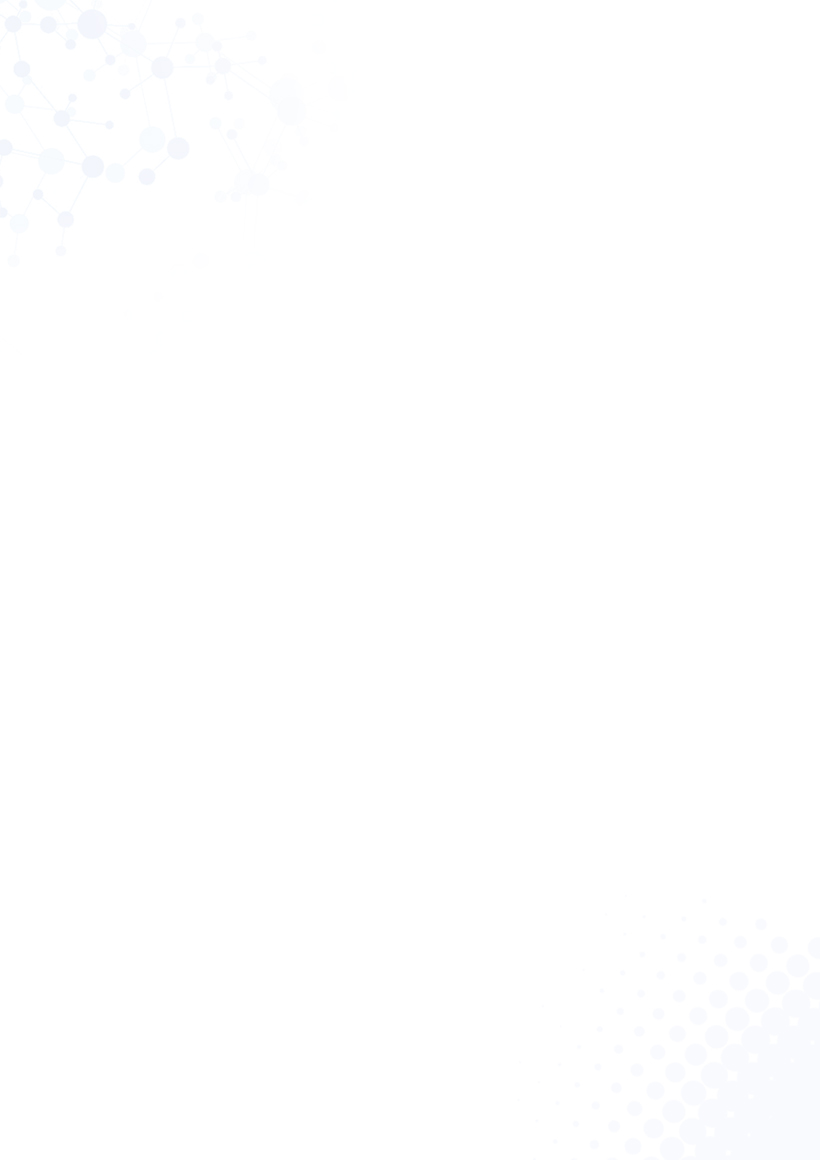 